It’s Debate Time! 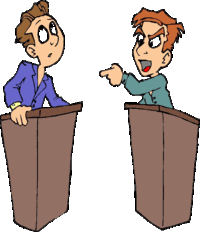 Name:________________________			Date:_____________________Directions: You and your group will draw one of the following topics below and have a debate with another group about the topic.  The following topics are:FOR GMO’s (Genetically Modified Organisms)AGAINST GMO’s (Genetically Modified Organisms)FOR ORGANICAGAINST ORGANIC FOR SELECTIVE BREEDING & TRANSGENICS AGAINST SELECTIVE BREEDING & TRANSGENICS Guidelines:Description or explanation of the topic your group choseEvidence – things to help back up your points and why your group is for/againstExamples/Facts to support evidenceHow/Why they are using this technologyOrganization/Clarity Use of rebuttal – questionsPresentation style – tone of voice, gestures, props, enthusiasm, pictures, etc.Each person in the group must ask or answer at least ONE question and have some sort of rebuttal with the other team.  Remember, it is a debate, so there should be a lot of communication going on. The class and Mrs. Richards will choose the winner of each debate.  Extra points will be awarded on the unit test to the winning group!  